В соответствии со статьями 7, 17 Федерального закона от 06.10.2003 № 131-ФЗ «Об общих принципах организации местного самоуправления в Российской Федерации»администрация ПОСТАНОВЛЯЕТ:1. Провести смотр-конкурс «Лучшее новогоднее оформление фасадов, витрин, прилегающих территорий жилых домов, общественных зданий, организаций и учреждений, расположенных на территории муниципального образования городского поселения «Печора». 2. Утвердить Положение о проведении смотра-конкурса «Лучшее новогоднее оформление фасадов, витрин, прилегающих территорий жилых домов, общественных зданий, организаций и учреждений, расположенных на территории муниципального образования городского поселения «Печора», согласно приложению 1 к настоящему постановлению.3. Утвердить Положение о конкурсной комиссии смотра-конкурса «Лучшее новогоднее оформление фасадов, витрин, прилегающих территорий жилых домов, общественных зданий, организаций и учреждений, расположенных на территории муниципального образования городского поселения «Печора», согласно приложению 2 к настоящему постановлению.4. Утвердить Состав конкурсной комиссии смотра-конкурса «Лучшее новогоднее оформление фасадов, витрин, прилегающих территорий жилых домов, общественных зданий, организаций и учреждений, расположенных на территории муниципального образования городского поселения «Печора», согласно приложению 3 к настоящему постановлению.5. Настоящее постановление вступает в силу со дня его принятия, подлежит размещению на официальном интернет-сайте администрации МР «Печора». 6. Контроль за исполнением настоящего постановления возложить на первого заместителя главы администрации МР «Печора» Кислицына С.П.Глава администрации                                                              А.М. СоснораПриложение 1 к постановлению администрации МР «Печора»от «  13 » декабря 2017г. № 1500Положение о проведении смотра-конкурса «Лучшее новогоднее оформление фасадов, витрин, прилегающих территорий жилых домов, общественных зданий, организаций и учреждений, расположенных на территории муниципального образования городского поселения «Печора»	Смотр-конкурс «Лучшее новогоднее оформление фасадов, витрин, прилегающих территорий жилых домов, общественных зданий, организаций и учреждений на территории городского поселения «Печора»  проводится Администрацией муниципального района «Печора» с целью привлечения жителей городского поселения «Печора», управляющих компаний, товариществ собственников жилья, а также организаций, учреждений и индивидуальных предпринимателей к благоустройству дворовых и прилегающих к обслуживаемым домам и организациям территорий в период проведения Новогодних мероприятий.1. Цели  проведения смотра-конкурса1.1. Комплексное благоустройство территории городского поселения «Печора». 1.2. Создание на территории городского поселения «Печора» новогодней и рождественской атмосферы, праздничного настроения у жителей и гостей города.1.3. Эстетическое оформление территории, внедрение современных технологий светового оформления, создания дизайна снежных и ледовых композиций.1.4. Активное включение граждан, управляющих компаний, товариществ собственников жилья, а также организаций, учреждений и индивидуальных предпринимателей в социальную практику, в общественно значимую посильную обслуживающую деятельность через проведение различных конкурсов и акций по новогоднему оформлению и благоустройству прилегающих к обслуживаемым организациям (домам) территории. 1.5. Повышение экологической культуры участников смотра конкурса, жителей города. 1.6. Предотвращение актов вандализма. 2. Организаторы Конкурса2.1. Организатором смотра-конкурса является Администрация муниципального района «Печора».3. Участники Конкурса3.1. Участниками смотра-конкурса являются:- жители городского поселения «Печора»;- управляющие компании, товарищества собственников жилья;- организации и индивидуальные предприниматели, осуществляющие свою деятельность на территории городского поселения «Печора».3.2. Для участия в смотре-конкурсе необходимо:1. Подать заявку (с приложением информации о месторасположении объекта, фото оформления) в конкурсную комиссию;2. Подготовить объект новогоднего оформления;3. Представить оформленный объект для осмотра конкурсной комиссии.4.Условия смотра-конкурса и примерные критерии оценки:4.1 Новизна, оригинальность и культура оформления фасадов, витрин, прилегающих территорий с учетом новогодней тематики:         - использование световой рекламы в наружном оформлении;         - оформление деревьев, расположенных на прилегающей территории световой сеткой, игрушками;         - использование новогодней и рождественской символики;         - оформление территории снежными и ледовыми скульптурами.	В смотре конкурсе будут оцениваться три номинации:         - «Лучшее оформление фасада»;         - «Лучшее оформление витрин»;         - «Лучшее оформление территории».Участники смотра-конкурса могут подать заявки сразу на участие в нескольких номинациях.     4.2. Оценка декоративно-художественного и светового оформления прилегающей территории, фасада здания, уличной витрины и входной группы осуществляется по пятибалльной системе по следующим критериям оценки:- наличие оформленных светодиодными гирляндами деревьев;- наличие украшенных живых или искусственных елей;- наличие уличной композиции или отдельных элементов оформления;- наличие светового оформления, с применением стилеобразующих элементов новогоднего оформления;- индивидуальность исполнения.      4.3. Для определения победителей смотра-конкурса создается специальная конкурсная комиссия, в которую включаются представители организаторов смотра-конкурса, а также независимые наблюдатели от общественных организаций.      4.4. Конкурсная комиссия:        - оценивает декоративно-художественное и световое оформление (путем заполнения оценочных листов) в соответствии с п. 4.2. настоящего Положения;        - определяет победителей смотра-конкурса по номинациям смотра-конкурса, предусмотренных п. 4.1 настоящего Положения, оформляет протокол решения конкурсной комиссии для оформления наградных материалов и организации процедуры награждения победителей смотра-конкурса.     4.5. Для награждения участников смотра-конкурса учреждается по одному первому, второму, третьему месту в каждой номинации смотра-конкурса, указанных в п. 4.1. настоящего Положения, с награждением победителей смотра-конкурса дипломами администрации муниципального района «Печора».5. Этапы проведения смотра-конкурса5.1. Смотр-конкурс проводится в несколько этапов:Первый этап: с 14.12.2017г.- объявление о смотре конкурсе, размещение информации.Второй этап: с 15.12.2017г. по 22.12.2017г.: представление заявок на участие в конкурсную комиссию.Третий этап: с 22.12.2017г. по 26.12.2017г.: работа конкурсной комиссии по оценке представленных на Конкурс объектов, подведение итогов Конкурса. ____________________________Приложение 2к постановлению администрации МР «Печора»от «  13 » декабря 2017г. № 1500Положение о конкурсной комиссиисмотра-конкурса «Лучшее новогоднее оформление фасадов, витрин, прилегающих территорий жилых домов, общественных зданий, организаций и учреждений, расположенных на территории муниципального образования городского поселения «Печора»1. Общие положения1.1. Настоящее Положение определяет цель, функции, полномочия и порядок деятельности Комиссии смотра-конкурса на «Лучшее новогоднее оформление фасадов, витрин, прилегающих территорий жилых домов, общественных зданий, организаций и учреждений, расположенных на территории муниципального образования городского поселения «Печора». 1.2. Комиссия создается для принятия решения о победителях смотра-конкурса. При рассмотрении заявок участников смотра-конкурса учитывается соблюдение условий Положения о смотре-конкурсе.1.3. Основными принципами деятельности Комиссии являются создание равных конкурсных условий между участниками смотра-конкурса, единство требований, объективность оценок, гласность.1.4. На Комиссию возлагается:1. Общее руководство подведением итогов смотра-конкурса;2. Сбор и обработка материалов смотра-конкурса;3. Ведение протоколов заседаний комиссии;4. Определение победителей и призеров на основании Положения о смотре-конкурсе.2. Состав комиссии2.1. Состав комиссии формирует организатор смотра-конкурса.2.2. В состав комиссии входят: председатель, секретать и члены комиссии. 2.3. Председатель комиссии:1. Ведет заседание комиссии и объявляет победителей и призеров смотра-конкурса;2. Утверждает протоколы заседаний комиссии;3. Принимает к рассмотрению жалобы участников смотра-конкурса.2.4. Секретарь:1. Принимает зарегистрированные заявки на участие в смотре-конкурсе от общего отдела Администрации муниципального района «Печора»;2. Ведет протоколы заседания комиссии;3. Обеспечивает подсчет результатов смотра-конкурса.3. Регламент работы комиссии3.1. Комиссия правомочна проводить свое заседание при наличии не менее 50% ее состава и принимать решения простым большинством голосов. При равенстве голосов  решающим является голос председателя  комиссии.3.2. Комиссия ведет протоколы  заседаний комиссии:1. О рассмотрении заявок  участников смотра-конкурса;2. По подведению итогов и определению победителей и призеров смотра-конкурса.Протокол заседания комиссии подписывается всеми членами комиссии, принимавшими в ней участие, и утверждается председателем комиссии.4. Объявление результатов смотра-конкурса4.1. Комиссия подводит итоги смотра-конкурса 26.12.2017. 4.2. После подведения итогов в течение календарного месяца комиссия объявляет его результаты на официальном сайте администрации МР «Печора» и в средствах массовой информации. ____________________________Приложение 3 к постановлению администрации МР «Печора»от «  13 » декабря 2017г. № 1500Состав конкурсной комиссии смотра-конкурса «Лучшее новогоднее оформление фасадов, витрин, прилегающих территорий жилых домов, общественных зданий, организаций и учреждений, расположенных на территории муниципального образования городского поселения «Печора»____________________________попопопоАДМИНИСТРАЦИЯ МУНИЦИПАЛЬНОГО РАЙОНА «ПЕЧОРА»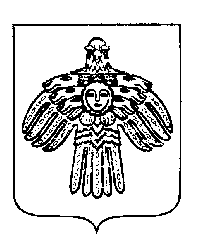 «ПЕЧОРА»МУНИЦИПАЛЬНÖЙ  РАЙÖНСААДМИНИСТРАЦИЯ «ПЕЧОРА»МУНИЦИПАЛЬНÖЙ  РАЙÖНСААДМИНИСТРАЦИЯ ПОСТАНОВЛЕНИЕШУÖМПОСТАНОВЛЕНИЕШУÖМПОСТАНОВЛЕНИЕШУÖМПОСТАНОВЛЕНИЕШУÖМ« 13  »   декабря   2017  г.г. Печора,  Республика Коми	                                      № 1500	                                      № 1500О проведении смотра - конкурса «Лучшее новогоднее оформление фасадов, витрин, прилегающих территорий жилых домов, общественных зданий, организаций и учреждений, расположенных на территории муниципального образования городского поселения «Печора»О проведении смотра - конкурса «Лучшее новогоднее оформление фасадов, витрин, прилегающих территорий жилых домов, общественных зданий, организаций и учреждений, расположенных на территории муниципального образования городского поселения «Печора»О проведении смотра - конкурса «Лучшее новогоднее оформление фасадов, витрин, прилегающих территорий жилых домов, общественных зданий, организаций и учреждений, расположенных на территории муниципального образования городского поселения «Печора»Соснора А.М.– глава администрации МР «Печора», председатель конкурсной комиссииКислицын С.П.– первый заместитель главы администрации МР «Печора», заместитель председателя комиссии;Селиванова А.И.– ведущий инженер отдела архитектуры и градостроительства администрации МР «Печора», секретарь конкурсной комиссии;Члены комиссии:Антоненко С.Ю.– заведующий отделом городского хозяйства и благоустройства администрации МР «Печора»;Глазкова О.Н.– заведующий сектором потребительского рынка и предпринимательства администрации МР «Печора»;Каманчаджан Д.В.– фотограф (по согласованию);Олейник В.В.– депутат ГП «Печора» (по согласованию);Павлова Е.М.– главный  специалист отдела архитектуры и градостроительства администрации МР «Печора»;Смирнова Е.Ю.– заведующий отделом жилищно-коммунального хозяйства администрации МР «Печора»;Чупрова О.В.– главный специалист отдела городского хозяйства и благоустройства администрации МР «Печора».